Ihr seid gesucht!!!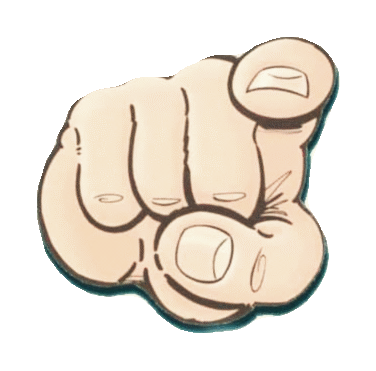 Ihr wollt einen Beruf mit Zukunft und guter Bezahlung!Wir bitten euch diese Möglichkeit. Macht eine Lehre zum Spengler- und Dachdecker. Bewerbt euch bei uns:Ing. Weixelbaumer GmbH & Co KGSinzendorfstraße 9, 4060 Leonding    Tel.: 0732/3830440